Français 6				Nom: ____________________________________Grammaire: Subjects, Verbs, and Subject PronounsA.  Complétez avec les mots dans la boîte. Use each word once.A _________________________ is an “action” word like run, eat, or sleep.  The part of the sentence that tells you WHO or WHAT does the action is the _________________. Usually it is at the beginning of the sentence. _____________________ words like comment and quel are NOT subjects or verbs. Other than action verbs, there are other kinds of verbs. For example, in the sentence “John is running.” running is an action verb, but is would be a ______________________ verb because it is aiding the word running. Some sentences have verbs that only connect the beginning to a description at the end. In the sentence “My dad is very strong.” the verb is would be considered a ___________________ verb. It is connecting the subject of My dad  to the description of very nice.	B. Which subject pronoun is pictured?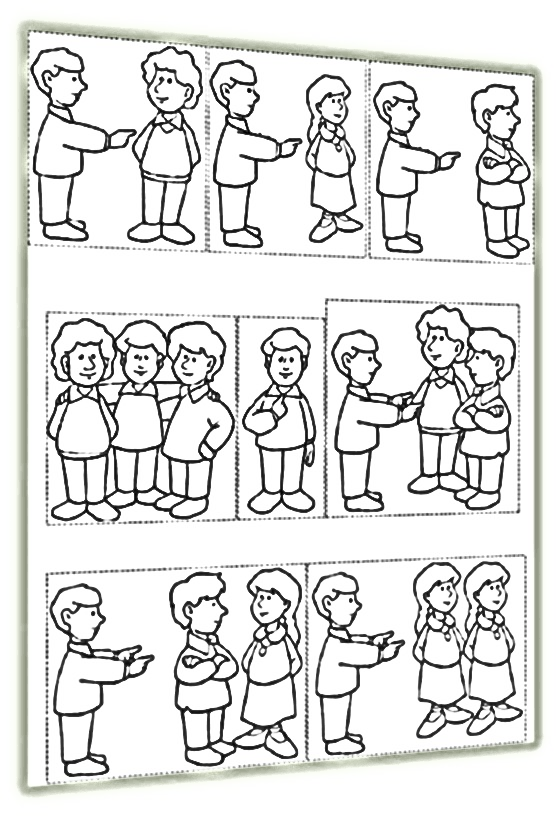 1. ____________________________2. ____________________________3. ____________________________4. _____________OR _______________5. ____________________________6. ____________________________7. ____________________________8. ____________________________B. Pratiquez – What do the following subject pronouns mean?Il	__________		Tu	__________		Je	__________Vous	__________		Elle	__________		Elles	__________Ils	__________		On	__________		Nous	__________C. Encerclez - Which one of the subject pronouns would you use…1. … in place of the name Marie?					Je  Tu  Il  Elle  On  Nous  Vous  Ils  Elles2. … in place of the name Marc?					Je  Tu  Il  Elle  On  Nous  Vous  Ils  Elles3. … in place of Monsieur LaPorte?				Je  Tu  Il  Elle  On  Nous  Vous  Ils  Elles4. … in place of Madame Requin?				Je  Tu  Il  Elle  On  Nous  Vous  Ils  Elles5. … in place of M. Stohler?					Je  Tu  Il  Elle  On  Nous  Vous  Ils  Elles6. … in place of an object (“it”) – hint two answers		Je  Tu  Il  Elle  On  Nous  Vous  Ils  Elles7. … when talking about yourself?				Je  Tu  Il  Elle  On  Nous  Vous  Ils  Elles8. … when talking about a male?				Je  Tu  Il  Elle  On  Nous  Vous  Ils  Elles9. … when talking about Princesse Ariel?			Je  Tu  Il  Elle  On  Nous  Vous  Ils  Elles10. … when talking about people in general?			Je  Tu  Il  Elle  On  Nous  Vous  Ils  Elles11. … when talking about Mlle Courier				Je  Tu  Il  Elle  On  Nous  Vous  Ils  Elles12. … when talking about yourself AND your friend		Je  Tu  Il  Elle  On  Nous  Vous  Ils  Elles13. … when talking directly to your best friend?		Je  Tu  Il  Elle  On  Nous  Vous  Ils  Elles14. … when talking directly to the Principal?			Je  Tu  Il  Elle  On  Nous  Vous  Ils  Elles15. … when speaking to your employer?			Je  Tu  Il  Elle  On  Nous  Vous  Ils  Elles16. … when speaking to your mother?				Je  Tu  Il  Elle  On  Nous  Vous  Ils  Elles17. … when talking to your parents				Je  Tu  Il  Elle  On  Nous  Vous  Ils  Elles	